S.T.E.A.M. Research Paper RequirementsBefore completing your projects and creating your presentations, it is important to be fully educated about your chosen topic. The purpose of this research paper is to learn the background of your topic and educate the reader on important information before completing your project.The research paper should be in a standard size-12 font (Times New Roman), be double-spaced with 1-inch margins, and have the following format:Cover Page: Must include…A TitleYour NameThe School’s NameDate SubmittedThe name of your social studies teacherIntroduction: This portion of a paper should capture the attention of the reader and define the direction your paper will take. An ideal introduction should includeAn opening sentence that is interestingVery general information about your topicA thesis statement that summarizes what will be discussed throughout the paperBody Paragraph(s): This portion of a paper includes all important information that you have researched. Be sure to includeSpecific details and supporting ideasInformation from your sourcesTransitional words and phrasesConclusion: This is your chance to tie everything together and make a final, lasting statement. Your closing should be meaningful and possibly look to the future.References/ Works Cited: Cite sources using MLA formatRubric: Must be attached to the end of the paper for gradingOn every single page of the paper, the following items must be clearly visible:Your nameDate SubmittedPage Number (optional)See the attached rubric for more specific informationS.T.E.A.M. Fair Project Research Paper RubricStudent Name ___________________________		Graded By ____________________Social Studies Teacher ____________________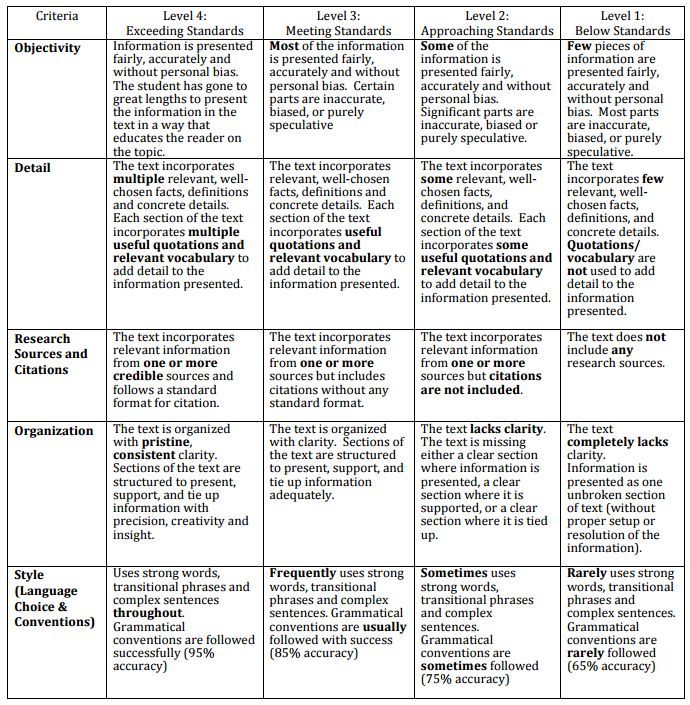 	Final Grade: ________ / 20